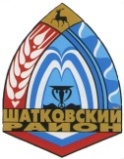 Администрация Смирновского сельсоветаШатковского муниципального района Нижегородской областиРАСПОРЯЖЕНИЕ	«О внесении изменений в  План закупок товаров, работ, услуг для обеспечения нужд администрации Смирновского сельсовета Шатковского муниципального района Нижегородской области и муниципальных нужд на 2018 финансовый год и плановый период 2019 и  2020 годов »В соответствии с Федеральным законом «О контрактной системе в сфере закупок товаров, работ, услуг для обеспечения государственных и муниципальных нужд» от 05.04.2013г.№44-ФЗ, с целью упорядочивания процедур закупки товаров, работ, услуг для нужд администрации Смирновского сельсовета Шатковского муниципального района Нижегородской областиВнести изменения в  План закупок товаров, работ, услуг для обеспечения нужд администрации Смирновского сельсовета Шатковского муниципального района Нижегородской области и муниципальных нужд на 2018 финансовый год и плановый период  2019 и  2020 годов (Приложение 1).Разместить План закупок товаров, работ, услуг для обеспечения нужд администрации Смирновского сельсовета Шатковского муниципального района Нижегородской области и муниципальных нужд на 2018 финансовый год и плановый период  2019 и  2020 годов на официальном сайте Единой информационной системы в сфере закупок по адресу: www.zakupki.gov.ru .Разместить  данное распоряжение на сайте администрации Шатковского муниципального района.Контроль  за исполнением настоящего распоряжения оставляю за собой.Глава администрацииСмирновского сельсовета                                                           В.Н. КуркинПЛАН закупок товаров, работ, услуг для обеспечения нужд субъекта Российской Федерациии муниципальных нужд на 2018 финансовый год и на плановый период 2019 и 2020 годов"25" апреля 2018 г.       25 апреля  2018 года№   6Наименование государственного (муниципального)
заказчика, бюджетного, автономного учреждения или
государственного (муниципального) унитарного предприятия АДМИНИСТРАЦИЯ СМИРНОВСКОГО СЕЛЬСОВЕТА ШАТКОВСКОГО МУНИЦИПАЛЬНОГО РАЙОНА НИЖЕГОРОДСКОЙ ОБЛАСТИОрганизационно-правовая формаМуниципальные казенные учрежденияФорма собственностиМестонахождение (адрес), телефон, адрес электронной почтыРоссийская Федерация, 607717, Нижегородская обл, Шатковский р-н, Смирново с, УЛ СОВЕТСКАЯ, 36, 7-83190-48871, official@adm.sht.nnov.ruНаименование заказчика, осуществляющего закупки в рамках переданных полномочий государственного заказчика Место нахождения (адрес), телефон, адрес электронной почтыВид документаизмененный (2) Единица измеренияРубльКодыКодыДатаДатаДатаДатаДата25.04.201825.04.2018по ОКПОпо ОКПОпо ОКПОпо ОКПОпо ОКПО0413608004136080ИННИННИННИННИНН52380021095238002109КППКППКППКППКПП523801001523801001по ОКОПФпо ОКОПФпо ОКОПФпо ОКОПФпо ОКОПФ7540475404по ОКФСпо ОКФСпо ОКФСпо ОКФСпо ОКФСпо ОКТМОпо ОКТМОпо ОКТМОпо ОКТМОпо ОКТМО2265744810122657448101по ОКПОпо ОКПОпо ОКПОпо ОКПОпо ОКПОпо ОКТМОпо ОКТМОпо ОКТМОпо ОКТМОпо ОКТМОдата внесения измененийдата внесения измененийдата внесения измененийдата внесения измененийдата внесения изменений25.04.201825.04.2018по ОКЕИпо ОКЕИпо ОКЕИпо ОКЕИпо ОКЕИ383383№ п/пИдентификационный код закупкиИдентификационный код закупкиЦель осуществления закупкиЦель осуществления закупкиЦель осуществления закупкиНаименование объекта закупки Планируемый год размещения извещения, направления приглашения, заклюючения контракта с единственным поставщиком (подрядчиком, исполнителем)Объем финансового обеспеченияОбъем финансового обеспеченияОбъем финансового обеспеченияОбъем финансового обеспеченияОбъем финансового обеспеченияСроки (периодичность) осуществления планируемых закупокНаличие сведений о закупках в соответствии с пунктом 7 части 2 статьи 17 Федерального закона "О контрактной системе в сфере закупок товаров, работ, услуг для обеспечения государственных и муниципальных нужд" ("да" или "нет")Сведения об обязательном общественном обсуждении ("да" или "нет")Обоснование внесения изменений№ п/пИдентификационный код закупкиИдентификационный код закупкиЦель осуществления закупкиЦель осуществления закупкиЦель осуществления закупкиНаименование объекта закупки Планируемый год размещения извещения, направления приглашения, заклюючения контракта с единственным поставщиком (подрядчиком, исполнителем)всегов том числев том числев том числев том числеСроки (периодичность) осуществления планируемых закупокНаличие сведений о закупках в соответствии с пунктом 7 части 2 статьи 17 Федерального закона "О контрактной системе в сфере закупок товаров, работ, услуг для обеспечения государственных и муниципальных нужд" ("да" или "нет")Сведения об обязательном общественном обсуждении ("да" или "нет")Обоснование внесения изменений№ п/пИдентификационный код закупкиИдентификационный код закупкинаименование мероприятия государственной программы либо непрограммные направления деятельности (функции, полномочия)ожидаемый результат реализации мероприятия государственной программыожидаемый результат реализации мероприятия государственной программыНаименование объекта закупки Планируемый год размещения извещения, направления приглашения, заклюючения контракта с единственным поставщиком (подрядчиком, исполнителем)всегона текущий финансовый годна плановый периодна плановый периодна последующие годыСроки (периодичность) осуществления планируемых закупокНаличие сведений о закупках в соответствии с пунктом 7 части 2 статьи 17 Федерального закона "О контрактной системе в сфере закупок товаров, работ, услуг для обеспечения государственных и муниципальных нужд" ("да" или "нет")Сведения об обязательном общественном обсуждении ("да" или "нет")Обоснование внесения изменений№ п/пИдентификационный код закупкиИдентификационный код закупкинаименование мероприятия государственной программы либо непрограммные направления деятельности (функции, полномочия)ожидаемый результат реализации мероприятия государственной программыожидаемый результат реализации мероприятия государственной программыНаименование объекта закупки Планируемый год размещения извещения, направления приглашения, заклюючения контракта с единственным поставщиком (подрядчиком, исполнителем)всегона текущий финансовый годна первый годна второй годна последующие годыСроки (периодичность) осуществления планируемых закупокНаличие сведений о закупках в соответствии с пунктом 7 части 2 статьи 17 Федерального закона "О контрактной системе в сфере закупок товаров, работ, услуг для обеспечения государственных и муниципальных нужд" ("да" или "нет")Сведения об обязательном общественном обсуждении ("да" или "нет")Обоснование внесения изменений122344567891011121314150007203523800210952380100100070003513244203523800210952380100100070003513244обеспечение деятельности учрежденияобеспечение деятельности учрежденияобеспечение деятельности учрежденияэл. энергия20201 211 600.000.000.001 211 600.000.00Срок осуществления закупки c 2020-01-01 по 2020-12-31НетПриведение планов закупок в соответствие с законами субъектов Российской Федерации о внесении изменений в законы субъектов Российской Федерации о бюджетах0005193523800210952380100100050003513244193523800210952380100100050003513244обеспечение деятельности учрежденияобеспечение деятельности учрежденияобеспечение деятельности учрежденияэл. энергия20191 158 100.000.001 158 100.000.000.00Срок осуществления закупки c 2019-01-01 по 2019-12-31
еженедельноНетПриведение планов закупок в соответствие с законами субъектов Российской Федерации о внесении изменений в законы субъектов Российской Федерации о бюджетах0004183523800210952380100100040003513244183523800210952380100100040003513244обоснование деятельность учрежденияв соответствии с договоромв соответствии с договоромУслуги по распределению электроэнергии;20181 094 400.001 094 400.000.000.000.00Срок осуществления закупки c 2018-01-01 по 2018-12-31НетПриведение планов закупок в соответствие с законами субъектов Российской Федерации о внесении изменений в законы субъектов Российской Федерации о бюджетах0003203523800210952380100100030006110000203523800210952380100100030006110000обоснование деятельности учрежденияв соответствии с договоромв соответствии с договоромуслуги связи202059 900.000.000.0059 900.000.00Срок осуществления закупки c 2020-01-01 по 2020-12-31НетПриведение планов закупок в соответствие с законами субъектов Российской Федерации о внесении изменений в законы субъектов Российской Федерации о бюджетах0002193523800210952380100100020006110242193523800210952380100100020006110242обеспечения деятельности учрежденияобеспечения деятельности учрежденияобеспечения деятельности учрежденияуслуги связи201957 100.000.0057 100.000.000.00Срок осуществления закупки c 2019-01-01 по 2019-12-31НетПриведение планов закупок в соответствие с законами субъектов Российской Федерации о внесении изменений в законы субъектов Российской Федерации о бюджетах00010001183523800210952380100100010006110242обеспечения деятельности учрежденияв соответствии с договоромв соответствии с договоромуслуги связи201825 450.0025 450.000.000.000.00Срок осуществления закупки c 2018-05-01 по 2018-12-31НетПриведение планов закупок в соответствие с законами субъектов Российской Федерации о внесении изменений в законы субъектов Российской Федерации о бюджетах8183523800210952380100100080000000244
193523800210952380100100090000000242
203523800210952380100100100000000242
183523800210952380100100110000000242
193523800210952380100100120000000244
203523800210952380100100130000000244183523800210952380100100080000000244
193523800210952380100100090000000242
203523800210952380100100100000000242
183523800210952380100100110000000242
193523800210952380100100120000000244
203523800210952380100100130000000244Товары, работы или услуги на сумму, не превышающую 100 тыс. руб. (п.4 ч.1 ст.93 Федерального закона №44-ФЗ)20181 708 187.001 708 187.000.000.000.00Срок осуществления закупки c 2018-01-01 по 2018-12-31XX8183523800210952380100100080000000244
193523800210952380100100090000000242
203523800210952380100100100000000242
183523800210952380100100110000000242
193523800210952380100100120000000244
203523800210952380100100130000000244183523800210952380100100080000000244
193523800210952380100100090000000242
203523800210952380100100100000000242
183523800210952380100100110000000242
193523800210952380100100120000000244
203523800210952380100100130000000244Товары, работы или услуги на сумму, не превышающую 100 тыс. руб. (п.4 ч.1 ст.93 Федерального закона №44-ФЗ)201920 000.000.0020 000.000.000.00Срок осуществления закупки c 2018-01-01 по 2018-12-31XX8183523800210952380100100080000000244
193523800210952380100100090000000242
203523800210952380100100100000000242
183523800210952380100100110000000242
193523800210952380100100120000000244
203523800210952380100100130000000244183523800210952380100100080000000244
193523800210952380100100090000000242
203523800210952380100100100000000242
183523800210952380100100110000000242
193523800210952380100100120000000244
203523800210952380100100130000000244Товары, работы или услуги на сумму, не превышающую 100 тыс. руб. (п.4 ч.1 ст.93 Федерального закона №44-ФЗ)202022 100.000.000.0022 100.000.00Срок осуществления закупки c 2018-01-01 по 2018-12-31XX8183523800210952380100100080000000244
193523800210952380100100090000000242
203523800210952380100100100000000242
183523800210952380100100110000000242
193523800210952380100100120000000244
203523800210952380100100130000000244183523800210952380100100080000000244
193523800210952380100100090000000242
203523800210952380100100100000000242
183523800210952380100100110000000242
193523800210952380100100120000000244
203523800210952380100100130000000244Товары, работы или услуги на сумму, не превышающую 100 тыс. руб. (п.4 ч.1 ст.93 Федерального закона №44-ФЗ)201849 750.0049 750.000.000.000.00Срок осуществления закупки c 2018-01-01 по 2018-12-31XX8183523800210952380100100080000000244
193523800210952380100100090000000242
203523800210952380100100100000000242
183523800210952380100100110000000242
193523800210952380100100120000000244
203523800210952380100100130000000244183523800210952380100100080000000244
193523800210952380100100090000000242
203523800210952380100100100000000242
183523800210952380100100110000000242
193523800210952380100100120000000244
203523800210952380100100130000000244Товары, работы или услуги на сумму, не превышающую 100 тыс. руб. (п.4 ч.1 ст.93 Федерального закона №44-ФЗ)20191 889 234.000.001 889 234.000.000.00Срок осуществления закупки c 2018-01-01 по 2018-12-31XX8183523800210952380100100080000000244
193523800210952380100100090000000242
203523800210952380100100100000000242
183523800210952380100100110000000242
193523800210952380100100120000000244
203523800210952380100100130000000244183523800210952380100100080000000244
193523800210952380100100090000000242
203523800210952380100100100000000242
183523800210952380100100110000000242
193523800210952380100100120000000244
203523800210952380100100130000000244Товары, работы или услуги на сумму, не превышающую 100 тыс. руб. (п.4 ч.1 ст.93 Федерального закона №44-ФЗ)20201 994 269.000.000.001 994 269.000.00Срок осуществления закупки c 2018-01-01 по 2018-12-31XXВ том числе по коду бюджетной классификации 01401047770100190242В том числе по коду бюджетной классификации 01401047770100190242В том числе по коду бюджетной классификации 01401047770100190242В том числе по коду бюджетной классификации 01401047770100190242В том числе по коду бюджетной классификации 01401047770100190242В том числе по коду бюджетной классификации 01401047770100190242В том числе по коду бюджетной классификации 01401047770100190242В том числе по коду бюджетной классификации 01401047770100190242208 400.0067 000.0068 500.0072 900.000.00XXXXВ том числе по коду бюджетной классификации 01403101200300590242В том числе по коду бюджетной классификации 01403101200300590242В том числе по коду бюджетной классификации 01403101200300590242В том числе по коду бюджетной классификации 01403101200300590242В том числе по коду бюджетной классификации 01403101200300590242В том числе по коду бюджетной классификации 01403101200300590242В том числе по коду бюджетной классификации 01403101200300590242В том числе по коду бюджетной классификации 0140310120030059024225 900.008 200.008 600.009 100.000.00XXXXВ том числе по коду бюджетной классификации 01403101200300590244В том числе по коду бюджетной классификации 01403101200300590244В том числе по коду бюджетной классификации 01403101200300590244В том числе по коду бюджетной классификации 01403101200300590244В том числе по коду бюджетной классификации 01403101200300590244В том числе по коду бюджетной классификации 01403101200300590244В том числе по коду бюджетной классификации 01403101200300590244В том числе по коду бюджетной классификации 01403101200300590244519 062.00164 770.00172 012.00182 280.000.00XXXXВ том числе по коду бюджетной классификации 01405037770129010244В том числе по коду бюджетной классификации 01405037770129010244В том числе по коду бюджетной классификации 01405037770129010244В том числе по коду бюджетной классификации 01405037770129010244В том числе по коду бюджетной классификации 01405037770129010244В том числе по коду бюджетной классификации 01405037770129010244В том числе по коду бюджетной классификации 01405037770129010244В том числе по коду бюджетной классификации 014050377701290102443 239 870.001 016 270.001 087 500.001 136 100.000.00XXXXВ том числе по коду бюджетной классификации 01401047770100190244В том числе по коду бюджетной классификации 01401047770100190244В том числе по коду бюджетной классификации 01401047770100190244В том числе по коду бюджетной классификации 01401047770100190244В том числе по коду бюджетной классификации 01401047770100190244В том числе по коду бюджетной классификации 01401047770100190244В том числе по коду бюджетной классификации 01401047770100190244В том числе по коду бюджетной классификации 01401047770100190244832 019.00259 750.00271 301.00300 968.000.00XXXXВ том числе по коду бюджетной классификации 01401137770125020244В том числе по коду бюджетной классификации 01401137770125020244В том числе по коду бюджетной классификации 01401137770125020244В том числе по коду бюджетной классификации 01401137770125020244В том числе по коду бюджетной классификации 01401137770125020244В том числе по коду бюджетной классификации 01401137770125020244В том числе по коду бюджетной классификации 01401137770125020244В том числе по коду бюджетной классификации 01401137770125020244177 900.0057 000.0059 300.0061 600.000.00XXXXВ том числе по коду бюджетной классификации 01402037770151180244В том числе по коду бюджетной классификации 01402037770151180244В том числе по коду бюджетной классификации 01402037770151180244В том числе по коду бюджетной классификации 01402037770151180244В том числе по коду бюджетной классификации 01402037770151180244В том числе по коду бюджетной классификации 01402037770151180244В том числе по коду бюджетной классификации 01402037770151180244В том числе по коду бюджетной классификации 014020377701511802447 500.002 500.002 500.002 500.000.00XXXXВ том числе по коду бюджетной классификации 01404097770124030244В том числе по коду бюджетной классификации 01404097770124030244В том числе по коду бюджетной классификации 01404097770124030244В том числе по коду бюджетной классификации 01404097770124030244В том числе по коду бюджетной классификации 01404097770124030244В том числе по коду бюджетной классификации 01404097770124030244В том числе по коду бюджетной классификации 01404097770124030244В том числе по коду бюджетной классификации 014040977701240302443 899 400.001 188 600.001 324 500.001 386 300.000.00XXXXВ том числе по коду бюджетной классификации 01405017770127010244В том числе по коду бюджетной классификации 01405017770127010244В том числе по коду бюджетной классификации 01405017770127010244В том числе по коду бюджетной классификации 01405017770127010244В том числе по коду бюджетной классификации 01405017770127010244В том числе по коду бюджетной классификации 01405017770127010244В том числе по коду бюджетной классификации 01405017770127010244В том числе по коду бюджетной классификации 0140501777012701024464 867.0020 767.0021 600.0022 500.000.00XXXXВ том числе по коду бюджетной классификации 01405027770128020244В том числе по коду бюджетной классификации 01405027770128020244В том числе по коду бюджетной классификации 01405027770128020244В том числе по коду бюджетной классификации 01405027770128020244В том числе по коду бюджетной классификации 01405027770128020244В том числе по коду бюджетной классификации 01405027770128020244В том числе по коду бюджетной классификации 01405027770128020244В том числе по коду бюджетной классификации 01405027770128020244120 300.0032 000.0043 300.0045 000.000.00XXXXВ том числе по коду бюджетной классификации 01405037770129030244В том числе по коду бюджетной классификации 01405037770129030244В том числе по коду бюджетной классификации 01405037770129030244В том числе по коду бюджетной классификации 01405037770129030244В том числе по коду бюджетной классификации 01405037770129030244В том числе по коду бюджетной классификации 01405037770129030244В том числе по коду бюджетной классификации 01405037770129030244В том числе по коду бюджетной классификации 0140503777012903024425 600.008 000.008 600.009 000.000.00XXXXВ том числе по коду бюджетной классификации 01405037770129040244В том числе по коду бюджетной классификации 01405037770129040244В том числе по коду бюджетной классификации 01405037770129040244В том числе по коду бюджетной классификации 01405037770129040244В том числе по коду бюджетной классификации 01405037770129040244В том числе по коду бюджетной классификации 01405037770129040244В том числе по коду бюджетной классификации 01405037770129040244В том числе по коду бюджетной классификации 01405037770129040244169 272.0052 930.0056 721.0059 621.000.00XXXXИтого для осуществления закупокИтого для осуществления закупокИтого для осуществления закупокИтого для осуществления закупокИтого для осуществления закупокИтого для осуществления закупокИтого для осуществления закупокИтого для осуществления закупок9 290 090.002 877 787.003 124 434.003 287 869.000.00XXXXОтветственный исполнитель Глава администрации(должность) (подпись)   Куркин  Василий  Николаевич  (расшифровка подписи) 